Информация 30.01.2022г. Карта: Карта пятицветная, масштаб карты 1:5000, размер карты А4, А5, отпечатана на струйном принтере, герметизирована. Границы района соревнований: С Северо-запада – грунтовая дорога, с северо-востока - населенный пункт, с юго-востока – высоковольтная линия электропередач, с юго-запада – свалка, южнее свалки – четких границ нет.В случае потери Аварийный Азимут 315 градусов. Телефон для связи 89146583564. Параметры дистанции: Информация о дистанции: Дистанция в заданном направлении, бабочка. Спортсмены перед стартом производят очистку чипа, по команде судьи берут свою карту, отмечают станцию «СТАРТ» и уходят на дистанцию. Участникам необходимо в заданном порядке пройти дистанцию и отметить свои КП. Отметка:  Электронная Sportident. В случае несрабатывания электронной станции, отметка производится компостером по обрезу карты участника. Опасные места:  битые стекла, мусор, скользкие склоны, овраги. Порядок старта: Старт свободный с 12.00 до 13.00 по станции «СТАРТ» Схема: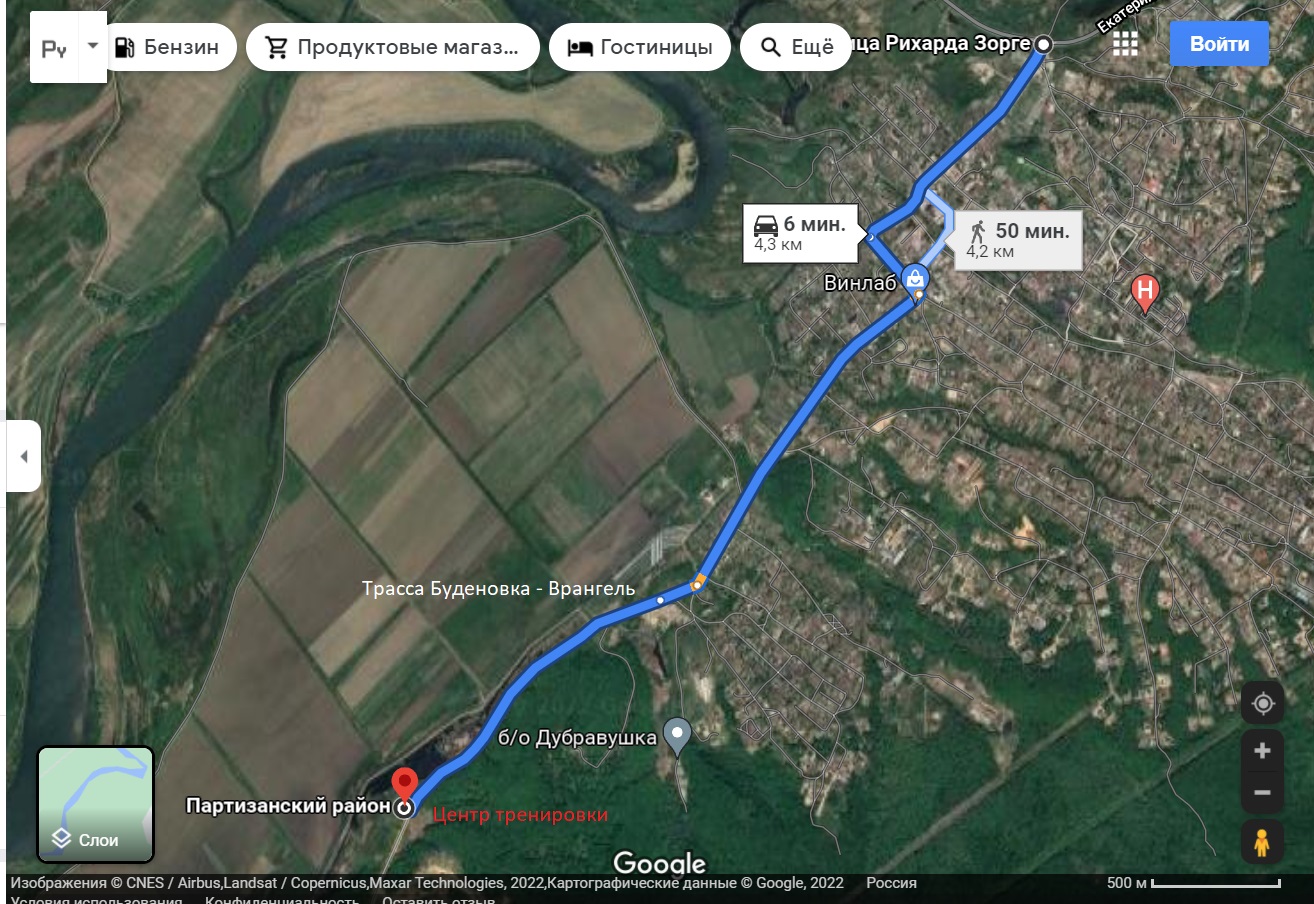 СЧАСТЛИВЫХ СТАРТОВ! Группа Кросс-спринт, бабочка Масштаб,  формат карты Open15,0 km   -   36 КП1:5000     А4 Open23,7 km   -   26 КП1:5000     А4 Open32,5 km   -   19 КП1:5000     А4 Open41,3 km   -   11 КП1:5000     А5Контрольное время 90 мин Контрольное время 90 мин 